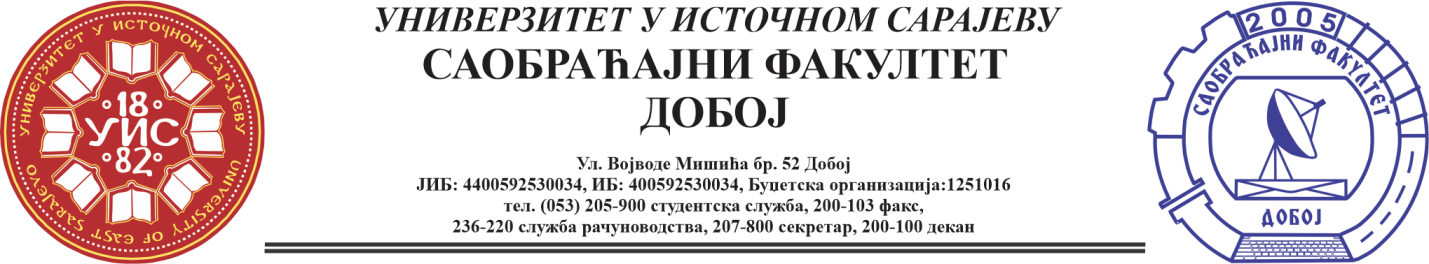 REZULTATI DRUGOG KOLOKVIJUMA IZ PREDMETA LOGISTIČKI CENTRIKOLOKVIJUM SU POLOŽILI:Ukoliko student želi da ostvari uvid u rad potrebno je da se obrati u kabinet broj 40.Predmetni profesorDr  Marko Vasiljević, red.prof.		Predmetni asistentEldina Huskanović, viši asistentRed.br.Ime i prezimeBr.indeksaOstvarenobodova(max 100)1.Maja Kovačević 1566/211002.Danira Durmić 1590/21100       3.Marko Blagojević1570/211004.Marijana Ilić1599/21905.Medina Fetić1591/21706.Josip Filipović1603/21657.Lamija Buljubašić1583/2160